St Columbus Reformed Church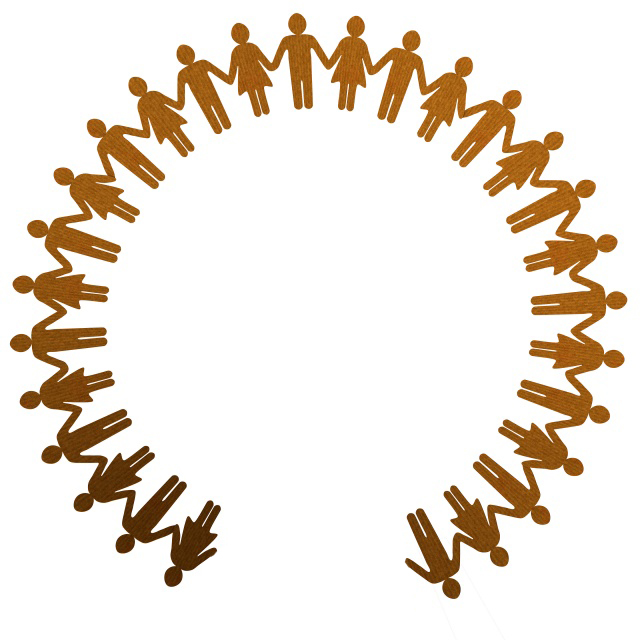 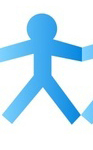 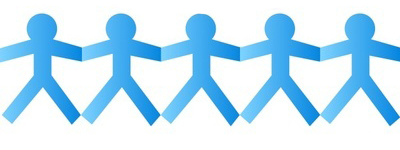 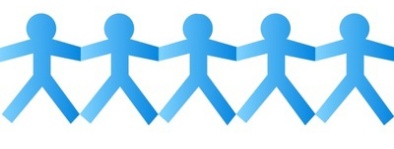 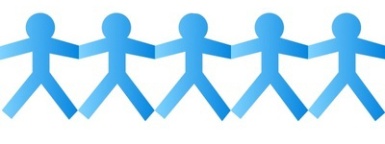 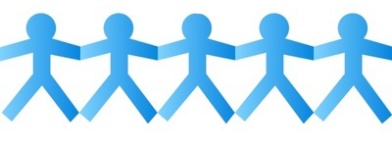 Saturday 21St March 201510am-4pmHeart touching storiesCommunity integrationOutreachSupport NetworksWorkshopshttp://caragcoventry.weebly.com/Carag invites you to the Community Gathering.The City of  wants you to take part in understanding  and its communities together we stand in unity against Injustice against Immigrants and asylum seekers.JOIN US FOR A DAY OF:ARTSSPECIAL SPEAKERSFOODLOCAL COMMUNITY ORGINASITIONSOPEN TO ALL PUBLIC!CARAGCOVENTRY@GMAIL.COMISSA311@OUTLOOK.COM